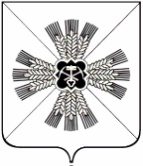 КЕМЕРОВСКАЯ ОБЛАСТЬАДМИНИСТРАЦИЯ ПРОМЫШЛЕННОВСКОГО МУНИЦИПАЛЬНОГО ОКРУГАПОСТАНОВЛЕНИЕот «30» декабря 2021г. № 2075-П     О внесении изменений в постановление администрации Промышленновского муниципального округа от 09.11.2017 № 1272-П «Об утверждении муниципальной программы «Информационное обеспечение населения Промышленновского муниципального округа» на 2018 - 2023 годы» (в редакции постановлений от 29.10.2018 № 1227-П,  21.10.2019 № 1267-П,          от 30.12.2019  № 1628-П, от 12.10.2020 № 1598-П)В соответствии с решением Совета народных депутатов Промышленновского муниципального округа от 24.12.2020 № 228 «О внесении изменений и дополнений в решение Совета народных депутатов Промышленновского муниципального округа от 26.12.2019 № 14 «О  бюджете  Промышленновского муниципального округа на 2020 год и на плановый    период   2021 и 2022 годов», решением Совета народных депутатов  Промышленновского   муниципального  округа    от   24.12.2020   №   227«О бюджете Промышленновского муниципального округа на 2021 год и плановый период 2022 и 2023 годов, постановлением администрации Промышленновского муниципального округа от 28.04.2020 № 754-П «Об утверждении порядка разработки, реализации и оценки эффективности муниципальных программ, реализуемых за счёт средств районного бюджета», в целях реализации полномочий администрации Промышленновского муниципального округа:      1. Внести в муниципальную программу «Информационное обеспечение населения Промышленновского муниципального округа» на 2018-2023 годы», утвержденную постановлением от 09.11.2017 № 1272-П «Об утверждении муниципальной программы «Информационное обеспечение населения Промышленновского муниципального округа» на 2018-2023 годы» (в редакции постановлений от 29.10.2018  № 1227-П,  от  21.10.2019  № 1267-П,  от 30.12.2019   № 1628-П,  от 12.10.2020 № 1598-П) следующие изменения:             1.1. Позицию «Объемы и источники финансирования муниципальной программы в целом и с разбивкой по годам ее реализации» муниципальной программы «Информационное обеспечение населения Промышленновского муниципального округа» на 2018-2023 годы» (далее – Программа), изложить в следующей редакции:«»       1.2. Раздел «Ресурсное обеспечение реализации муниципальной программы» Программы изложить в следующей редакции:«»       2. Настоящее постановление подлежит размещению на официальном сайте администрации Промышленновского муниципального округа в сети Интернет.       3.  Контроль за исполнением настоящего постановления возложить на заместителя главы Промышленновского муниципального округа О.Н. Шумкину.       4. Настоящее постановление вступает в силу со дня подписания.Исп. О.Н. Шумкинател. 71420 Объемы и источники финансирования муниципальной программы в целом и с разбивкой по годам ее реализации
                                                                              Всего средств – 4 858,6 тыс.  рублей, в том числе по годам реализации:2018  год – 900,0 тыс. рублей2019  год – 900,0 тыс. рублей;2020 год – 930,0 тыс. рублей;2021 год  - 769,0 тыс.  рублей;2022 год  - 679,8 тыс.  рублей;2023 год – 679,8 тыс. рублей;из них:местный бюджет – 4 858,6 тыс.  рублей,в том числе по годам реализации:2018  год – 900,0 тыс. рублей2019  год – 900,0 тыс. рублей;2020 год – 930,0 тыс. рублей;2021 год  - 769,0 тыс.  рублей;2022 год  - 679,8 тыс.  рублей;2023 год – 679,8 тыс. рублей.№п/пНаименование муниципальной программы, подпрограммы,  основного мероприятия, мероприятияИсточник финансированияОбъем финансовых ресурсов, тыс. руб.Объем финансовых ресурсов, тыс. руб.Объем финансовых ресурсов, тыс. руб.Объем финансовых ресурсов, тыс. руб.Объем финансовых ресурсов, тыс. руб.Объем финансовых ресурсов, тыс. руб.№п/пНаименование муниципальной программы, подпрограммы,  основного мероприятия, мероприятияИсточник финансирования2018год2019год2020год2021год2022год2023год123456789Муниципальная программа «Информационное обеспечение населения Промышленновского муниципального округа» на 2018-2023 годыВсего900,0900,0930,0769,0679,8679,8Муниципальная программа «Информационное обеспечение населения Промышленновского муниципального округа» на 2018-2023 годыместный бюджет900,0900,0930,0769,0679,8679,8Муниципальная программа «Информационное обеспечение населения Промышленновского муниципального округа» на 2018-2023 годыобластной бюджет0,00,00,00,00,00,01234567891.1.Субсидирование затрат по возмещению недополученных доходов в связи с оказанием услуг средств массовой информацииВсего900,0900,0930,0769,0679,8679,81.1.Субсидирование затрат по возмещению недополученных доходов в связи с оказанием услуг средств массовой информацииместный бюджет900,0900,0930,0769,0679,8679,81.1.Субсидирование затрат по возмещению недополученных доходов в связи с оказанием услуг средств массовой информацииобластной бюджет0,00,00,00,00,00,0                                   ГлаваПромышленновского муниципального округа Д.П. Ильин